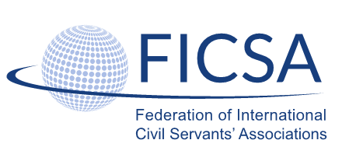 OCTOBER 2020TO WHOM IT MAY CONCERNSubject: Release to attend the sessions of the 74th FICSA CouncilThe Federation of International Civil Servants’ Associations (FICSA), which represents the interests of over 30,000 staff members of the United Nations and its specialized agencies worldwide, organizes yearly FICSA Councils with seven Standing Committees and two Ad Hoc Committees that develop member-driven decisions and resolutions on topics ranging from legal questions to staff-management relations and propose new decisions that form the Programme of Work for the upcoming year. Your organization’s Staff Association/Union is a member of FICSA and the Committee members are actively involved in FICSA’s activities. A delegation from our Organization usually attends the FICSA Council every year.Given the still volatile and unpredictable situation due to the global COVID-19 pandemic, and considering the continuously changing nature of travel restrictions, the FICSA Executive Committee members, in consultation with the Chairs and Vice-Chairs of each Standing Committee have decided to hold the 74th session of the FICSA Council - originally scheduled in WHO Copenhagen from 8 to 12 February 2021 - in a virtual format. Under those exceptional circumstances, I kindly request the participation of delegation members in the FICSA Council which will start its virtual sessions on 6 November 2020 and will end Council on 12 February 2021.  The virtual sessions of all committees (time slots and dates to be confirmed) and Plenary (2 days, 10 and 11 February 2021) will be spread throughout this period, in sessions of 3 hour each maximum, in order to cater to the various time zones.  Please see an approximate timetable in the annex.I would appreciate it if you could kindly grant the relevant administrative leave. Time commitment would amount to approximately 5 days spread across the period mentioned-above for about three delegates each.We take this opportunity to sincerely thank your Office for its continued support of the Federation’s activities. Should you require any further clarification on this issue, please do not hesitate to contact Evelyn (ficsagensec@un.org).Sincerely yours,Tanya Quinn-MaguireFICSA PresidentAnnex: Estimated release time required Note: As the schedule is not yet fixed, there might be three session in one Standing Committee.  We will try our utmost not to have them running in parallel.Attending in capacity as Officer (Chair/Vice-Chair or Rapporteur) – O, or  Participant - PStanding/Adhoc Committee MeetingFirst sessionSecond sessionReview and adoption of report7 Standing Committees7 Standing Committees7 Standing Committees7 Standing Committees7 Standing CommitteesO / PHuman Resources Management3 hours3 hours1.5 hoursO / PStaff-Management Relations3 hours3 hours1.5 hoursO / PSocial Security/OHS3 hours3 hours1.5 hoursO / PProfessional Salaries and Allowances3 hours3 hours1.5 hoursO / PGeneral Service Questions3 hours3 hours1.5 hoursO / PField issues3 hours3 hours1.5 hoursO / PLegal Questions3 hours3 hours1.5 hours2 Ad Hoc Committees2 Ad Hoc Committees2 Ad Hoc Committees2 Ad Hoc Committees2 Ad Hoc CommitteesO / PAdministrative and Budget 3 hours3 hours1.5 hoursO / PStrategic Development3 hours3 hours1.5 hoursPlenary SessionsOpening of CouncilAddress by the ICSC ChairAddress by other officials in the UN Common SystemMembership mattersElectionsAdoption of Standing Committee reports / resolutionsAdoption of the programme budgetClosing of Council10 February 2021(full day)11 February 2022(full day)